2.9. Steril Bohça Açma Tekniği: Steril bohça açmadan önce en önemli bulaşma yolu olan ellerin yıkanması gerekir. Bohça üzerindeki sterilizasyon maruziyet bandı olumlu ise steril bohça bel düzeyinin üstünde; kuru, temiz, düz bir zemine konularak aşağıdaki işlemler takip edilerek açılır.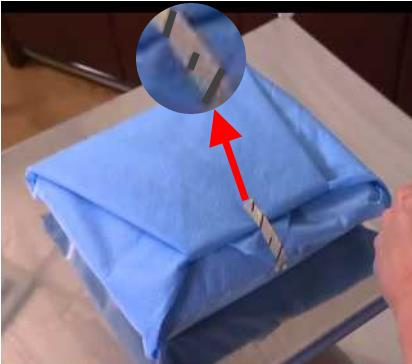 Resim 2. 10: Bohça üzeri sterilizasyon maruziyet indikatör band  Steril bohça üzerindeki sterilizasyon maruziyet bandı açılır.  Bohçanın kişiden uzak olan karşı ucu açılır. 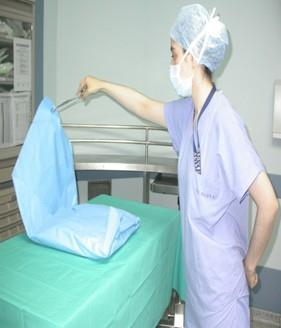 Resim 2. 11: Steril bohça açma  Bohçanın sağ ve sol pililerinden tutularak yanlara doğru açılır.  En son kişiye yakın uç açılır. 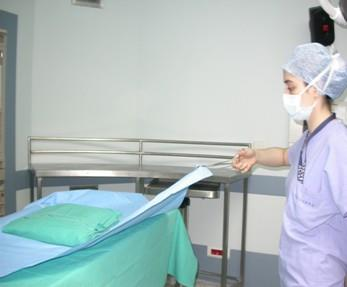 Resim 2. 12: Steril bohça açma Set açıldıktan sonra setin üzerinde konuşulmaz, öksürülmez, aksırılmaz, sıvı sıçratılmaz ve set görüş alanından çıkarılmaz. Setin sterilizasyon numarası hasta kayıt formlarına işlenir.